BCU AgendaAssociated Students 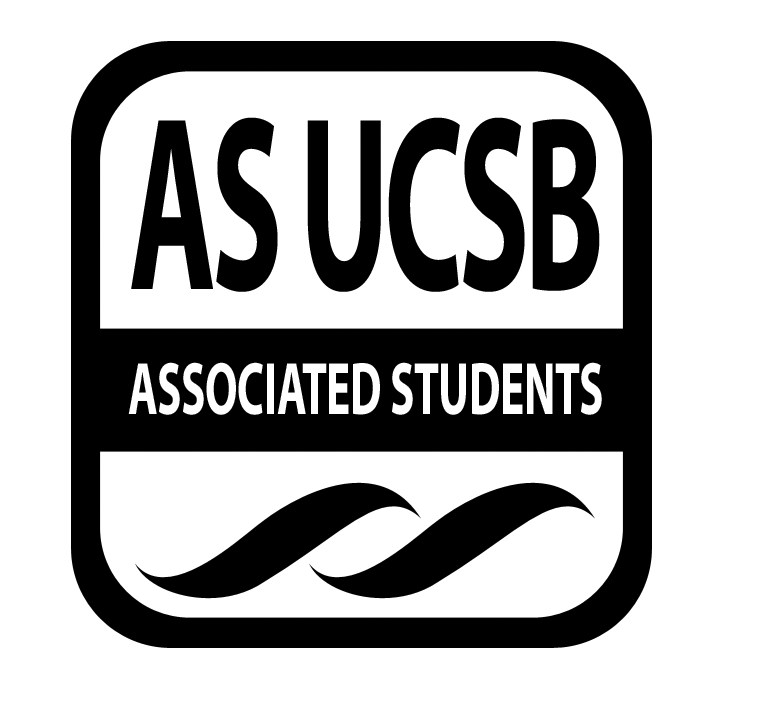 03/09/2019,  Transfer Student Center Conference room  CALL TO ORDER by Mackenzie Calderon at 6:35 pm A. MEETING BUSINESSRoll Call (Pre-entered Names)Acceptance of Excused AbsencesMOTION/SECOND: Weimer/ PatricioMotion language Acceptance of excused absences ACTION: Vote: X-X to APPROVE/DENY.  Acceptance of Proxies MOTION/SECOND: Last Name/Last NameMotion languageACTION: Vote: X-X to APPROVE/DENY. B. PUBLIC FORUMAnnouncements/Information/IntroductionsWelcome back!! With role, do a high and low of spring break and/or first weekTestimony for items on today’s agenda (out of order)Appreciations/ConcernsTHANK YOU GRAD COMMITTEE!! Special thanks to sophie’s hard work on itinerary, it looks so professional	d. Add specific goals to each TSC position to make sure we reach goals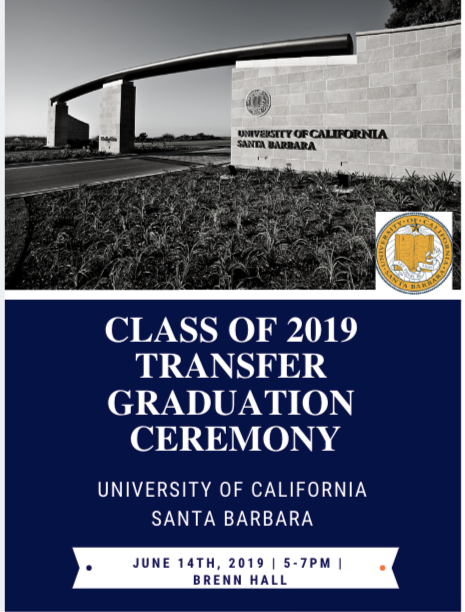 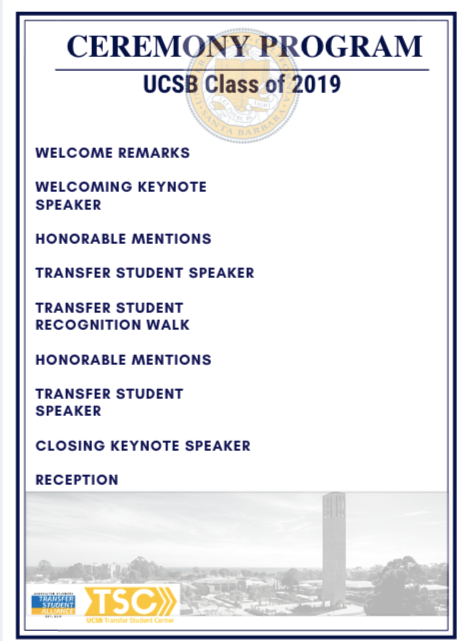 Grad speakers? Update on website?updates on the gauchospace and orientationHave the transfer inter application and drop by the TSC to learn about TSACoffee cart update: Needs to be reusable pods; photos of events on the coffee cartRequest to have item added to today’s agendaOptional: The BCU will not take action today on issues raised in the Public Forum except requests for financing which BCU members agree to add to the agenda for consideration under Action Items. 	Senator Anthony request to add a new funding for 705 dollars for event.REPORTS  Brief reports on matters relevant to the BCU and matters of general interest to the public in attendance.  Advisor’s Report Executive Officer’s Report(s) Spring Quarter goals:More people involved in the events and help with troubleshootingDon’t wait to be asked, just jump in and see what you can doNEED TO PUSH FOR RSVPs and ApplicationsIf duties are not fulfilled, honoraria will be affectedOrientation is coming up, obligated to go to ⅔ Fridays - will be a sign up sheetApplication ends Friday (will be extended)	      Spring Insight this weekend from 8:30am-3:30pm (don’t need to be there that long)Treasure/tommy - make sure to turn in forms early. Think calmly under stressful situations. Senator/ Anthony- make sure check up on our forms because it’s your events. Absences only 2 per year or else you get honorian cut. 3. Media/ Sophie - show up to more events 	4. Chair/Mac - spread the board applications Ask Professor Lobach to email the board application.Spring insight on Saturday, 		5. Katherin - website ready, waiting for approval by A.S Group Project/Member Report(s)Transfer Student Spotlight Project with TSC, ONDAS, Don Lubach Sign up and share! ACCEPTANCE of AGENDA/CHANGES to AGENDA The Chair may, with members’ consent, add items to the agenda for consideration at the current meeting if they meet one of the following criteria: a) Emergency Situation -- the issue falls within ten days from this meeting. b) Deadline -- if the issue arose after the agenda deadline and must be acted on before the next scheduled meeting.MOTION/SECOND: Last Name/Last NameMotion languageACTION: Vote: X-X to APPROVE/DENY. ACCEPTANCE of ACTION SUMMARY/MINUTESApproval of our Action Summary/Minutes fromMOTION/SECOND: Last Name/Last NameMotion to accept the agendaACTION: Vote: X-X to APPROVE/DENY. ACTION ITEMS  These are generally financial approvals. Detailed information and staff recommendations/reports are provided in attachments. Approvals of allocations of funds require Senate approval. Travel requests and exceptions to policy require Finance and Business Committee approval.F-1. Old Business:  Items that were continued from some previous meeting date to this date for further discussion, usually after new research/information which was not available at the previous meeting.Approval/Consideration of Last Name/Last Name:  ACTION: Vote: X-X to APPROVE. Advisor/Staff recommendation/instruction/request: Advisor will provideResponsible for Follow-through: NAME of PERSON/GROUP/N/AAdditional approval required? F-2 New BusinessApproval/Consideration of $500 for Gaucho Transfer Friday Lunches, split between the three Fridays Thrush/Canales  - ACTION: Vote: 10-0 to APPROVE. Advisor/Staff recommendation/instruction/request: Advisor will provideResponsible for Follow-through: NAME of PERSON/GROUP/N/AAdditional approval required? Approval/Consideration for Alumni Weekend Event in the Transfer Student Center for $250, through UCen Catering purchase order (probably need to make a direct payment versus a cash advance)Ornelas/Canales: -  ACTION: Vote: 10-0 to APPROVE. Advisor/Staff recommendation/instruction/request: Advisor will provideResponsible for Follow-through: NAME of PERSON/GROUP/N/AAdditional approval required? c. Approval/Consideration of for $705 for TSA pin merch for 300 pins Thrush/Canales:  adviceACTION: Vote: 10-0 to APPROVE. d. Approval/Consideration of relocating from $1500 of TSA retreat, for a new transfer food insecure for TSA retreat open to all   Thrush/Weimer:  ACTION: Vote: 10-0 to APPROVE. DISCUSSION ITEMS Approval/Consideration of  brief description & dates item continued from for Items on which we may make a decision in the future. Public testimony is welcome. We will not make decision motions but may instruct members/staff to do research and/or place item on future agenda.TSA Bill Update Transfer Grad Committee Meeting Times Tuesday’s - 3:30 at TSCFood Security Town HallNext Tuesday at the GSA in the MCC at 5 pm REMARKSErica - transfer mental health peers, will be updated Spring insight; is a go.  8:30 am to 3:30 but we’re going “10:40 am” to unknown Sophie, Anthony, Neyra, Nathan, ADJOURNMENTMOTION/SECOND: Weimer/OrnelasACTION: Vote: 10-0 to APPROVE NameNote: absent (excused/not excused)arrived late (time)departed early (time)proxy (full name)NameNote:absent (excused/not excused)arrived late (time)departed early (time)proxy (full name)Mackenzie CalderonPresentClara LemusExcusedJuan OrnelasPresent Leah ChurchillExcusedNeyra PatricioPresentKatherin Jordanlate- excusedSophia WeimerPresentNathan CanalesLate-excused Thomas ThrushPresentRebekah BurkeNot Excused Anthony HernandezPresent Nima Bencohen Excused